Agenda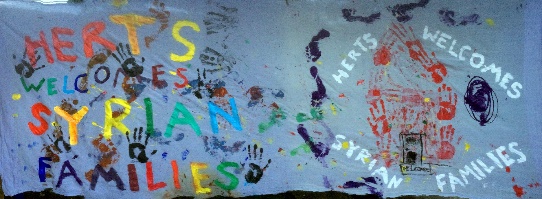 Annual General Meeting Herts Welcomes Syrian Families(HWSF)The Vineyard Church St Albans  7 Ashley Road, Brick Knoll Park, Ashley Road Industrial EstateSt Albans  AL15UGWednesday 28th February 2018Refreshments and any new member registrations from 7.00Main meeting 7.30 – 9.15 7.30    Welcome and introduction to the evening   7.40  -  8.10  Reports and  confirmation of trustee posts  Chair’s Report Irene Austin & Treasurer’s report Mick HayterTrustees to continue:  Irene Austin Samah AlrahabiGary SutcliffeVicky Woodcraft Catherine HendersonMichael Hayter Members to vote on this and on accounts

8.10 – 9.00      Syrian voices :   A chance to hear the experiences of individuals now resettled in Hertfordshire. 9.00 – 9.15    Questions and closing discussion